Publicado en Murcia el 27/11/2020 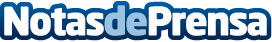 Avanza inicia en enero el despliegue de red de Fibra Óptica en Valencia CentroYa se han comenzado los trámites burocráticos para el aterrizaje en la capital valenciana. En el primer trimestre de 2021 Avanza comercializará en toda la Región de Murcia y en su capital. Avanza firma acuerdo de exclusividad de venta de líneas móviles con MásmóvilDatos de contacto:Ana MartínDtra Comunicación y Marketing Avanza Solutions968710024Nota de prensa publicada en: https://www.notasdeprensa.es/avanza-inicia-en-enero-el-despliegue-de-red-de Categorias: Nacional Telecomunicaciones Valencia Murcia Innovación Tecnológica http://www.notasdeprensa.es